«Портрет в скульптуре». Методическая разработка уроков (2 часа) в 6 классе.243-266-030, Текоцкая Елена Федоровна, учитель изобразительного искусства.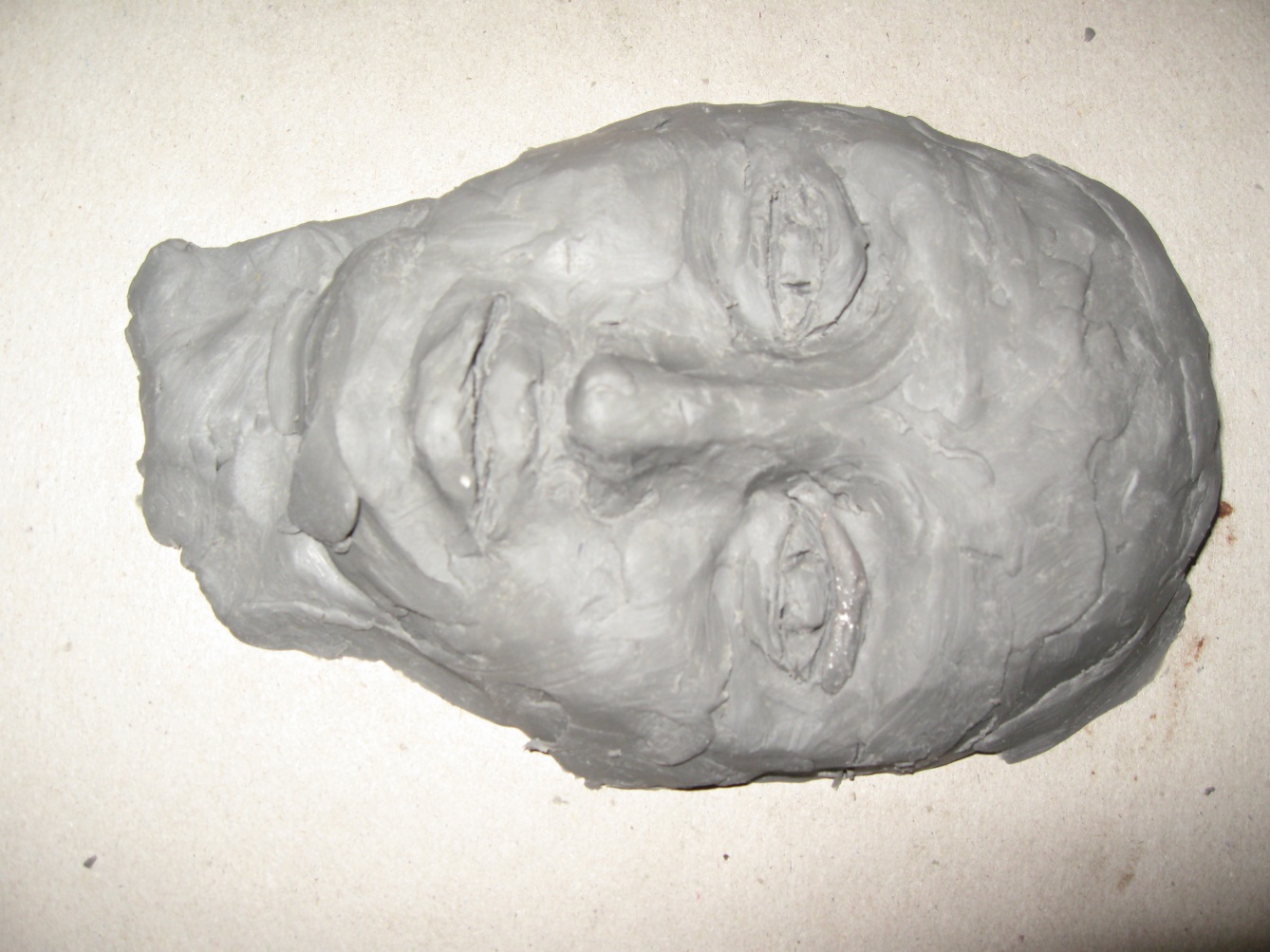 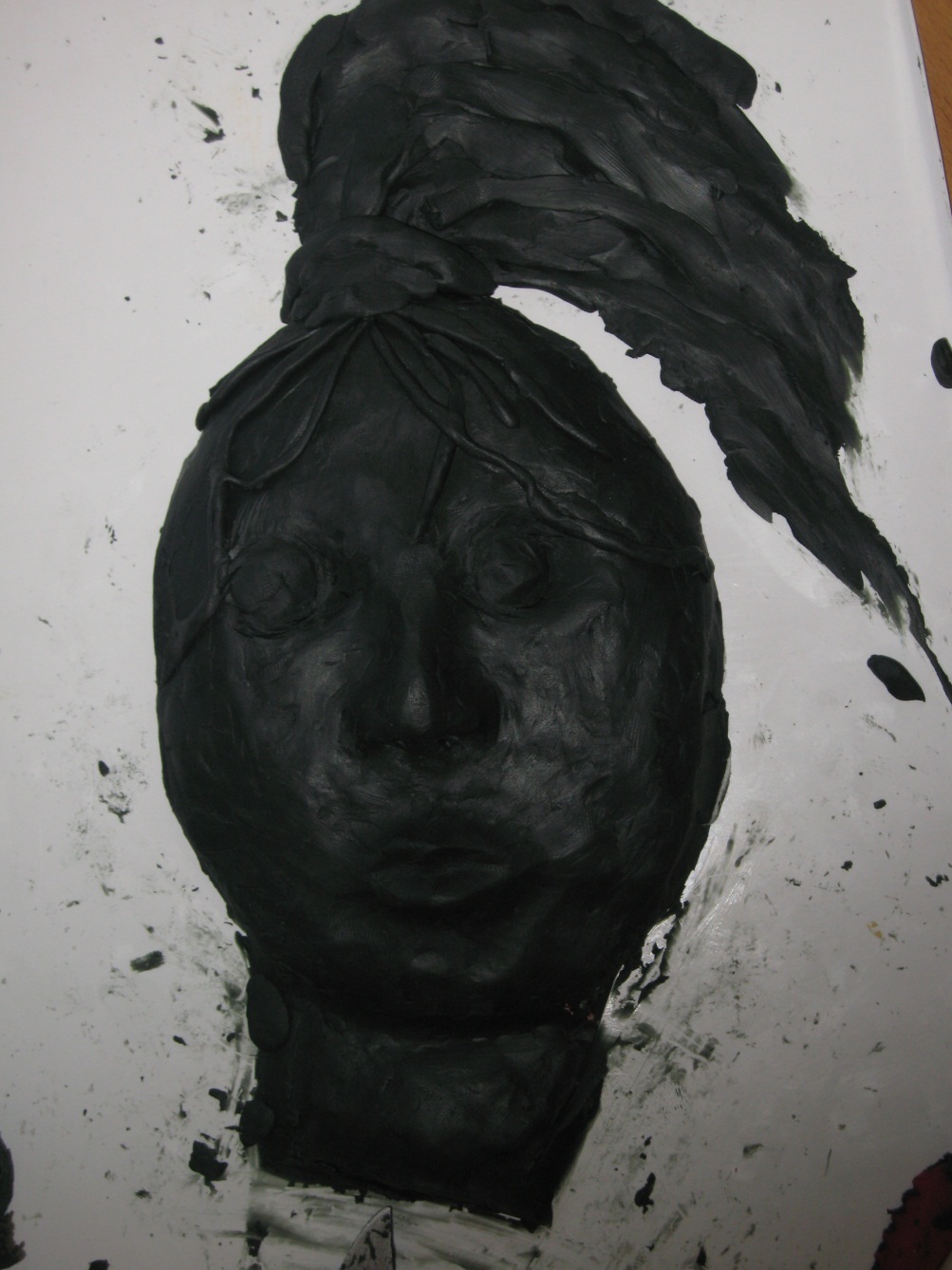 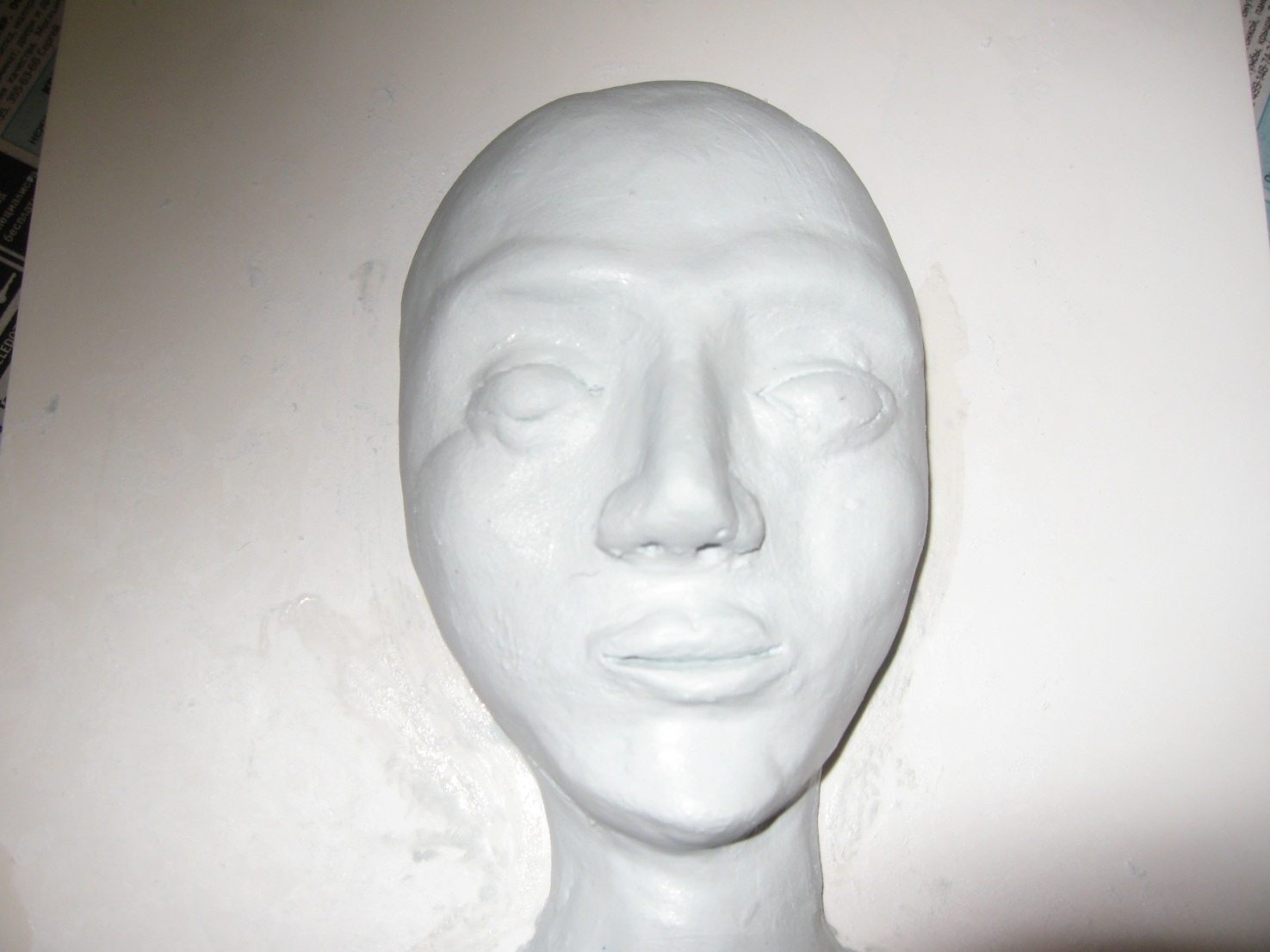 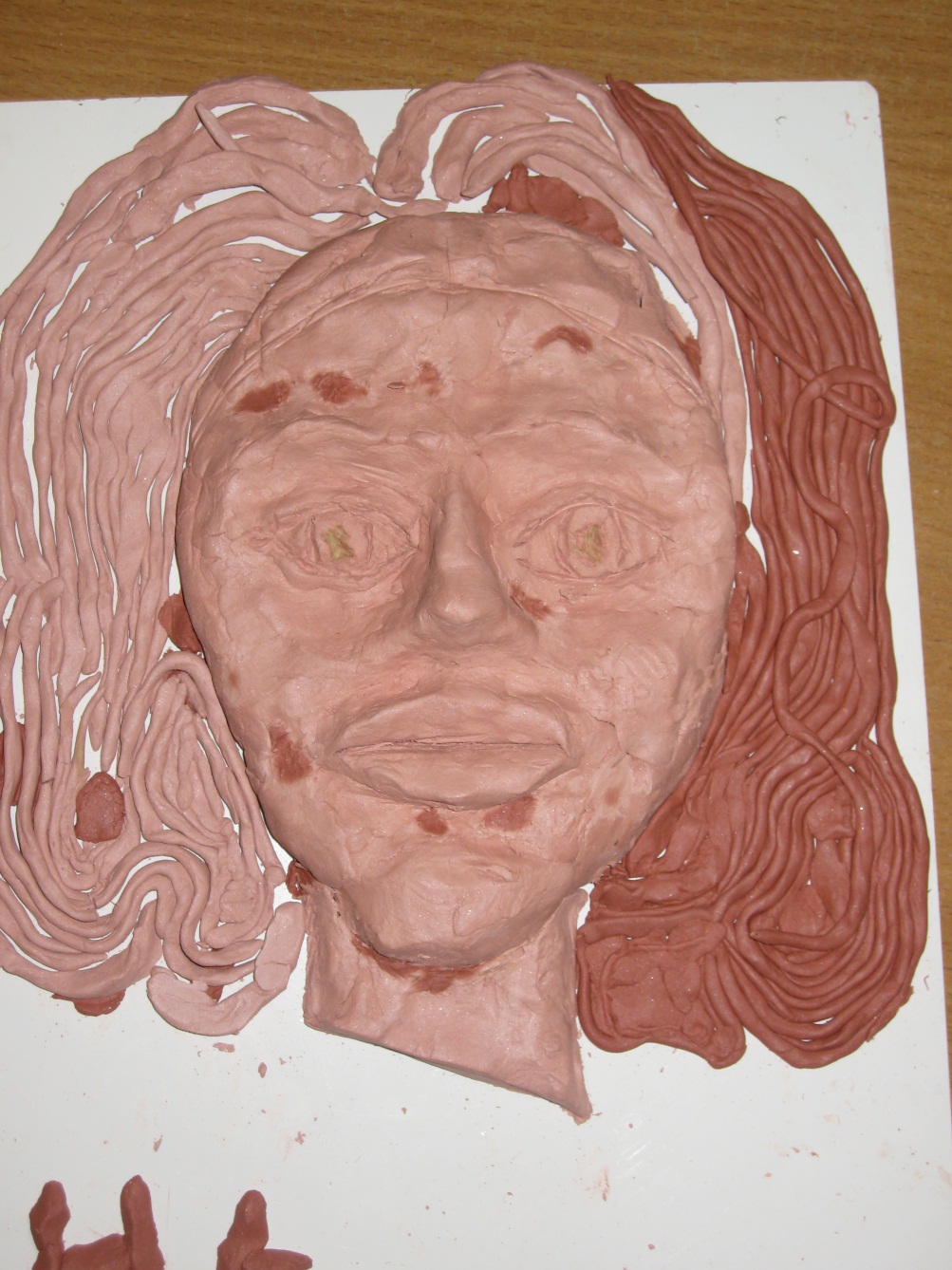 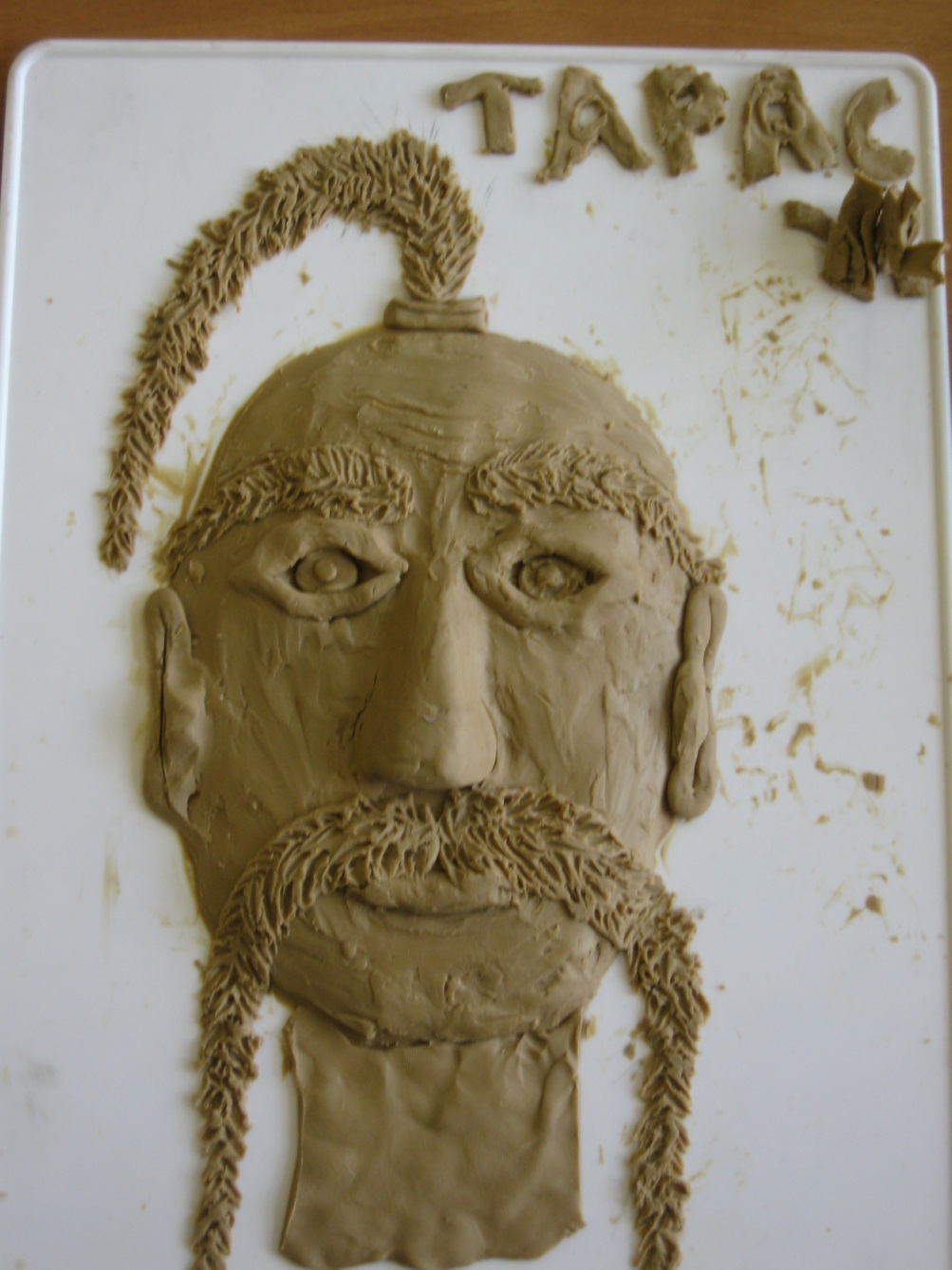 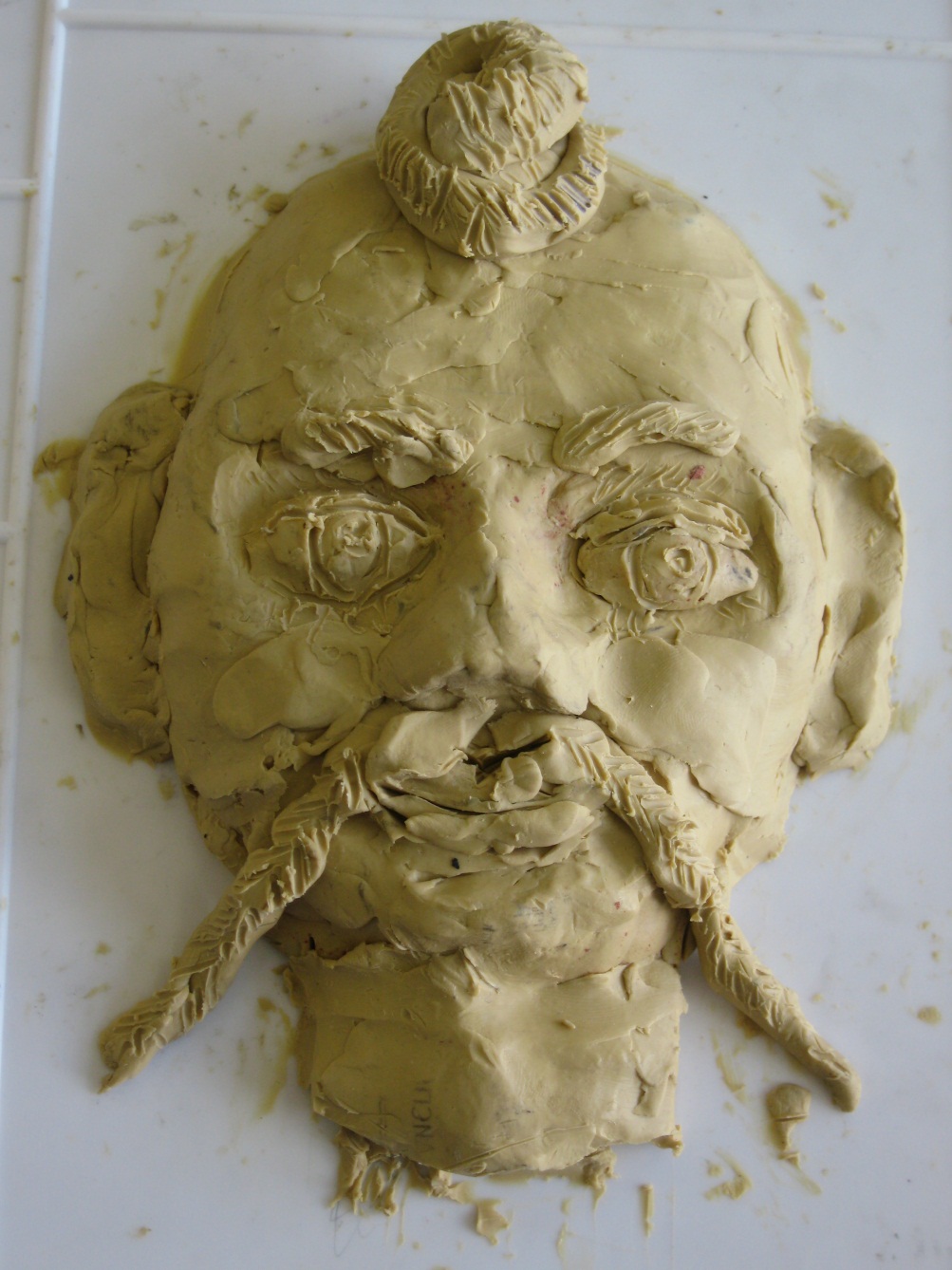 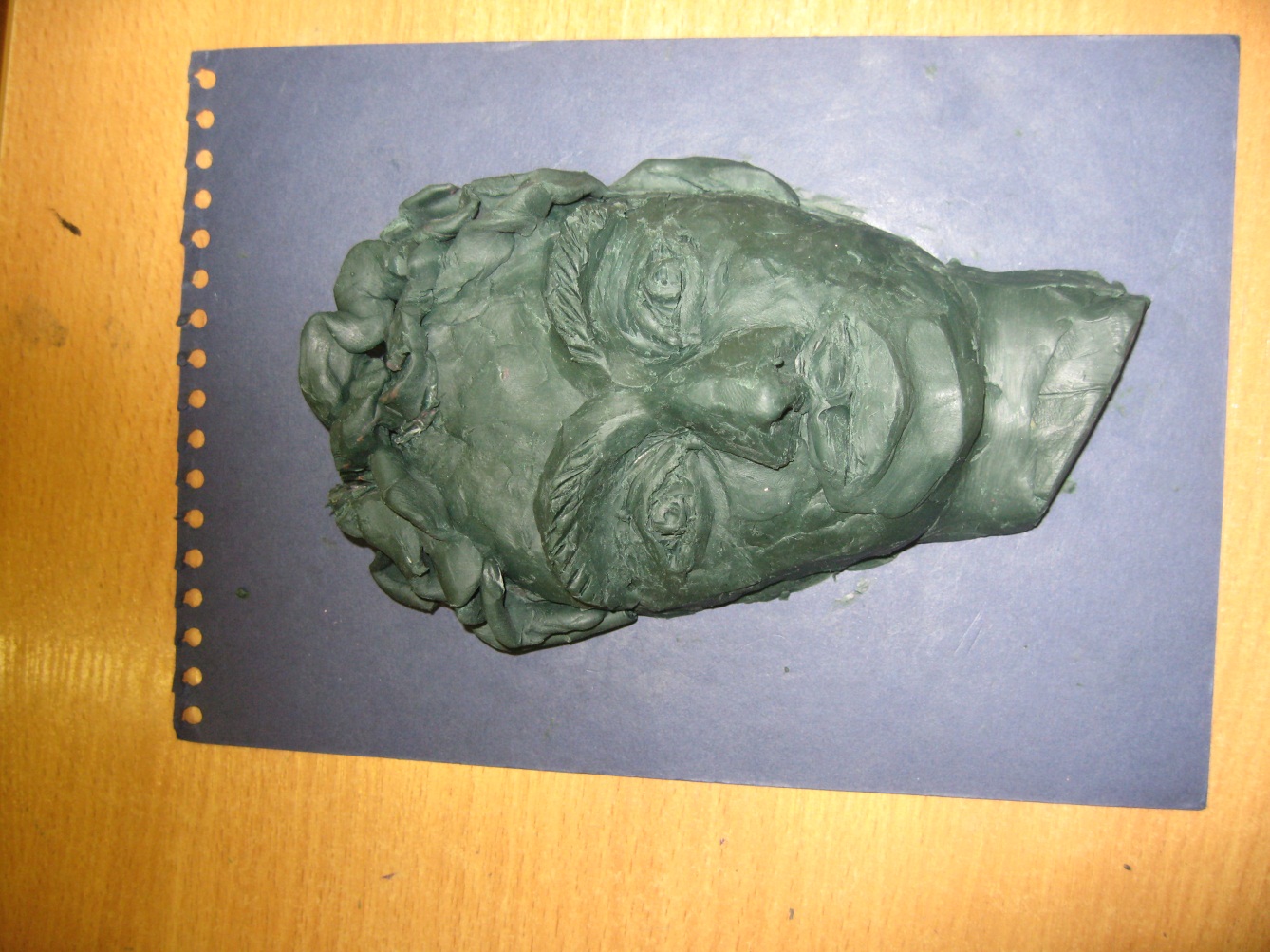 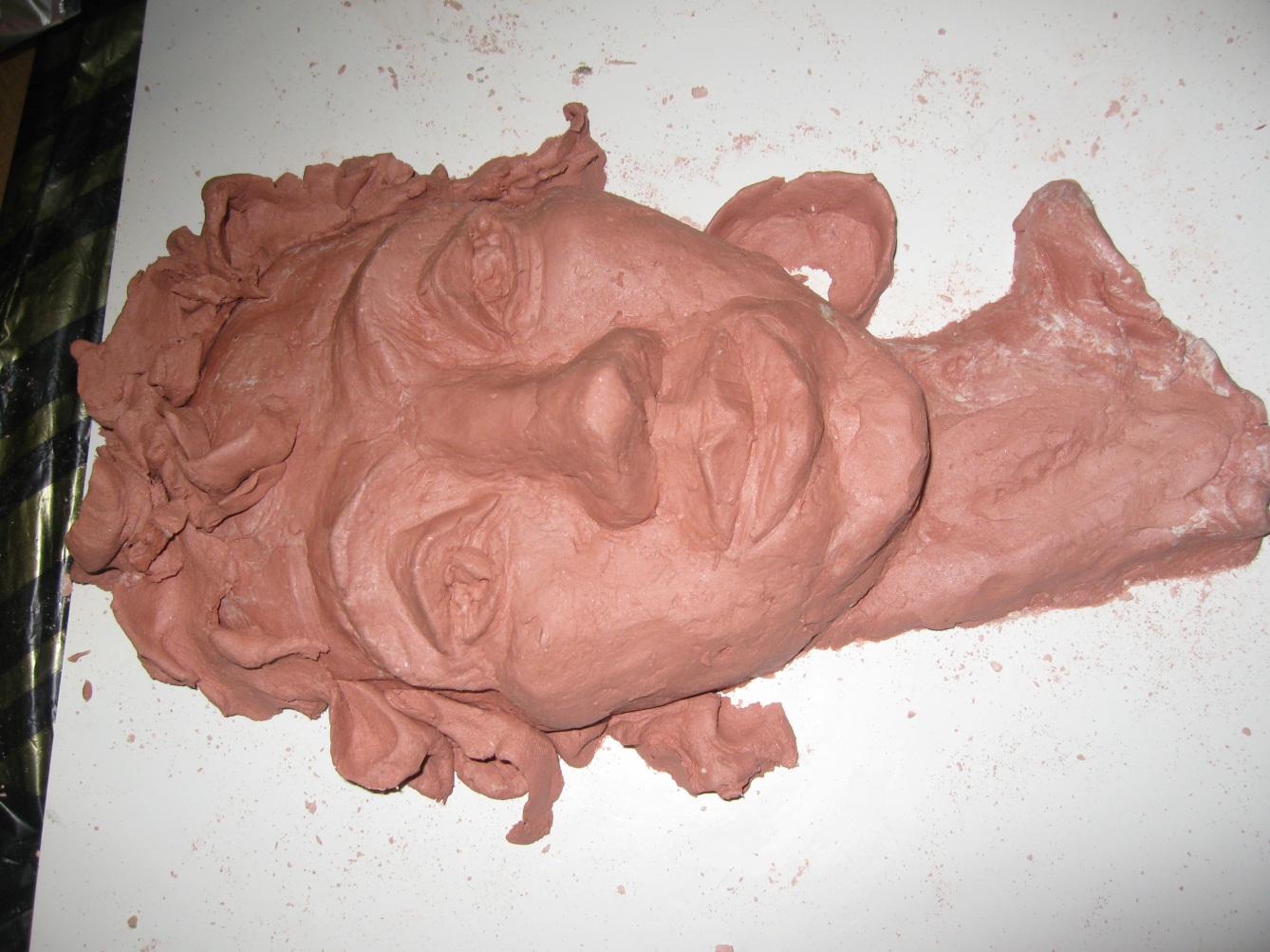 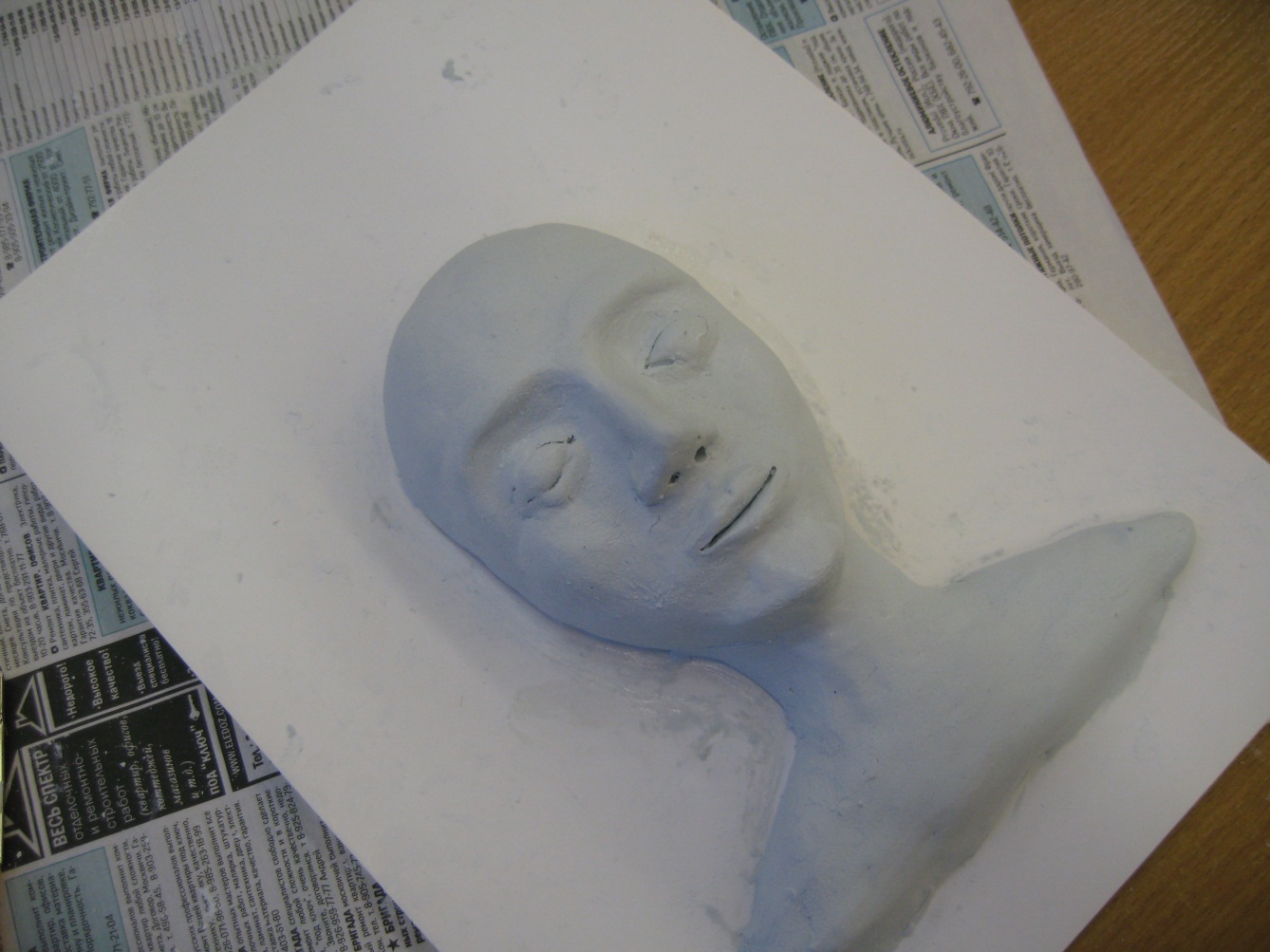 